附件2:                  学生个人信息维护及修改1、学生报到前先通过登陆学院app维护个人信息（只能修改电话、地址、邮箱、工作单位、职业及学习经历（工作单位和学习经历必须填写完整），维护时间为1月8日—3月1日。过期系统不再开放，不能再进行维护。学生信息要填写完整，该档案要入学生个人档案。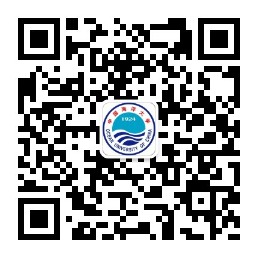 2、安装及登录方式：（1）关注学院公众号，通过招生---APP下载后安装，分苹果客户端和安卓客户端。（2）登录用户名为本人学号，学号可以通过学院公众号中点击招生----学号查询，密码为身份证号后六位。（3）登陆后通过右下角“我的”----“我的学籍信息”修改个人信息。（4）可修改内容见图：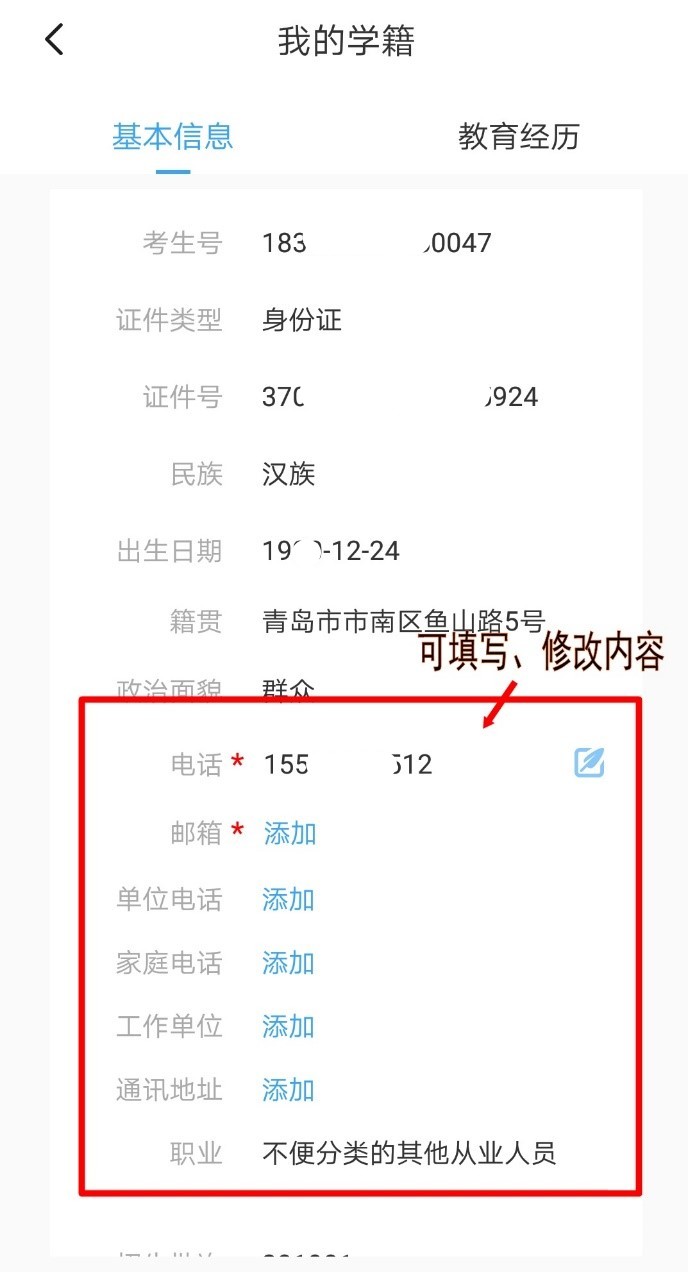 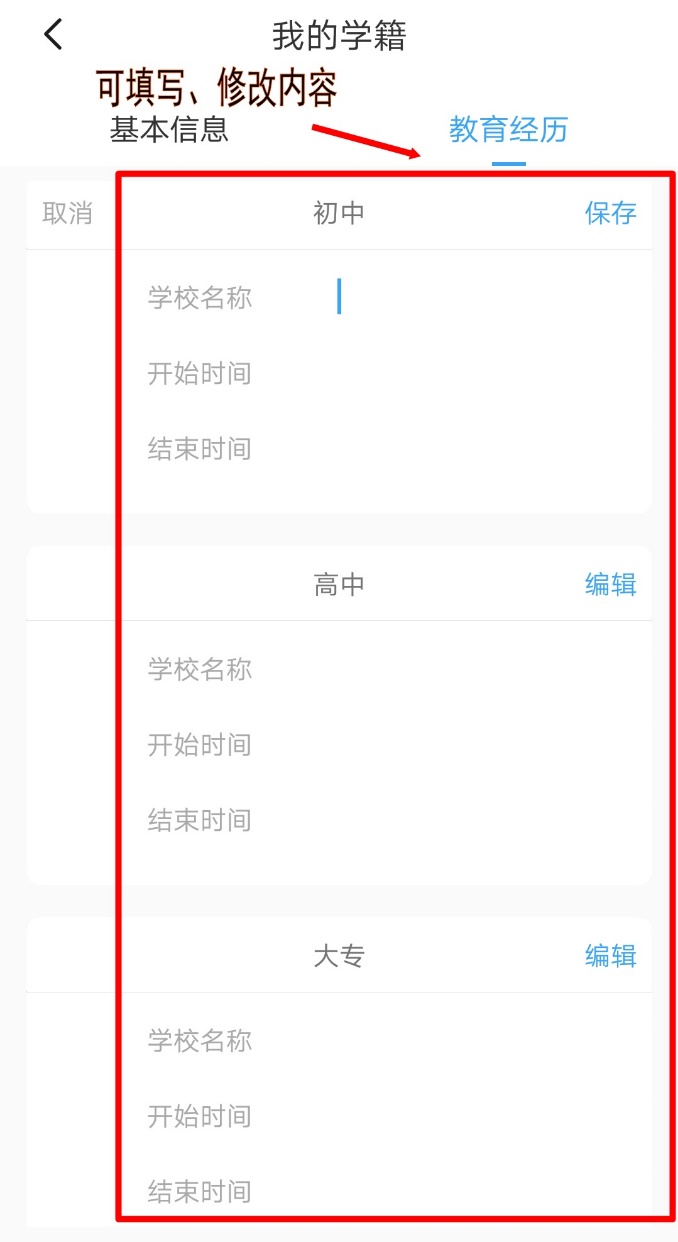 